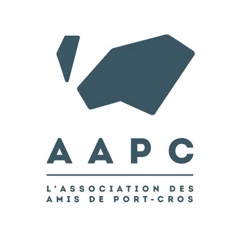 Annexe 6 : POUVOIR Assemblée Générale du 19 mars 2022 à 10 H 30au restaurant La Pergola 17 rue du Port La Capte 83400 HyèresJe soussigné(e)Demeurant à : Membre de l’Association des Amis de Port-Cros, dont le siège est situé 4 avenue Edith Wharton – 83400 Hyères.Donne, par les présentes, pouvoir à M/Mme Demeurant à :Pour me représenter à l’Assemblée Générale qui se tiendra le 19 mars 2022, à l’effet de prendre part aux délibérations et voter les résolutions visées à l’ordre du jour.Fait à __________________Le ___________